Эссе «Я педагог» 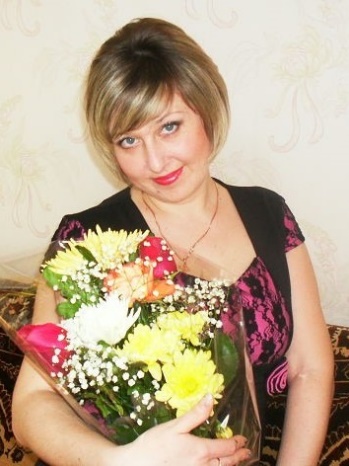   Каждый, кто выбирает профессию педагога, берет на себя ответственность за тех, кого он будет учить и воспитывать, вместе с тем он отвечает за самого себя, за свою профессиональную подготовку, доказывает свое право быть педагогом. Моя профессия - воспитатель детского сада.Каждый день спеша на работу, я думаю о своих подопечных, о встрече с родителями, о предстоящих событиях сегодняшнего дня. Дети, родители..., конечно, это не полный список людей, соприкасающихся со мной в моей профессиональной деятельности. Коллеги внутри детского сада - мы ценим друг в друге человеческие качества: доброту, понимание и гордимся собой за то, что в наших надёжных руках - самое дорогое, самое хрупкое, это дети и сердца малышей.   Вот я воспитатель 21 века! Мне предстоит работать в новое время, в котором новые требования к воспитателю и воспитанию, новые технологии и разработки, дети и родители нового поколения. Я поняла, что хочу, могу и буду соответствовать всем тем требованиям на современном этапе развития общества.  Основанием своей профессии я считаю именно любовь и доброту. Еще А.С. Макаренко отмечал, что "любовь - это самое великое чувство, которое вообще творит чудеса, которое творит новых людей, создаёт великолепные человеческие ценности. Всё вокруг маленького человека должно быть прекрасно, он должен получать только лучшее: лучший уход, лучшее воспитание, лучшие игрушки, лучшее питание, а главное лучшее общение. Всё что его окружает должно нести позитивный заряд, и положительные эмоции. Позитивно наполненное радостью общение с детьми - главная цель воспитания, моя цель.  Плоды моей работы взойдут не сразу, проявятся лишь спустя годы. Но это будут самые важные, самые прекрасные, самые сладкие плоды. Я –воспитатель - сильный, смелый, терпеливый человек. Я готова с надеждой ждать, пока плоды моей работы, моих страданий взойдут.